BARLING MAGNA PARISH COUNCILNOTICE IS HEREBY GIVEN that the next meeting of the Barling Magna Parish Council will take place on Thursday 13th September 2018 in the Barling Magna Parish Hall, 432 Little Wakering Road, Barling Magna, Essex, SS3 0LP, commencing at 7pm. This meeting will be open in part to the press and members of the public.ALL MEMBERS of the COUNCIL ARE HEREBY SUMMONSED to attend for the purpose of considering and resolving upon the business to be transacted at the meeting as set out hereunder.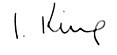 Parish Clerk                                                                                                  Issued: 6 September 2018 AGENDAThe Chairman to declare the meeting open.To receive apologies for absence.To receive Declarations of Interest in accordance with the Council’s Code of    Conduct and with section 106 of the Local Government Finance Act 1992.To sign as a correct record the Minutes of the Full Council held 9th August 2018The meeting will stand adjourned to permit Parishioners of Barling Magna to address the Council (limited to 20 minutes, 5 minutes per speaker)To receive a report from the District and County Councillors for the area on any matters of interest. (limited to 20 minutes, 5 minutes per speaker)Financial and banking matters – to consider.Payment requests for September 2018 (schedule to be circulated)Bank reconciliation to 31 August 2018To receive a report on the current position with the Council’s HSBC accountsExternal audit18.151 	Governance Matters - to discuss the following and agree any actionThat the Council should adopt the General Power of CompetenceTo establish a working party to explore the scope of a campaign to secure the future of the haul road (see minute 18.129c)To receive a recommendation from the clerk for a one-meeting working party to draft a specification for a new grounds maintenance contract.Wildlife Reserve To consider recommendations from the meeting of the Wildlife Reserve Committee held 4th September 2018To receive a report on a funding application for the installation of the water supply and agree any actions requiredTo note the receipt of new benches and the servicing of the fire extinguishers.18.153  	 Events and projects – to report progress and agree any actionPreparation for the quiz night on 27th OctoberBarling in Bloom – current action required, including bulbsChristmas:  hampers and Citizen of the Year To receive an update on the Barling Photographic Competition Proposal from Councillor Bond to discuss the village fair 18.154  	Public relations - to receive reports and agree any action	a.   	The latest steps taken to market the Parish Hall to potential hirers	b.	The Parish Council and its presence on Facebook	c.	New Parish Council website18.155      Planning Matters - to consider any action required, including the followingBarrow Hall Road development – update on contact with Great Wakering Parish CouncilTo consider planning applications received since the last meetingMatters relating to external bodiesEssex Association of Local Councils:  AGM and August County Update At the Chairman’s discretion to exchange information and items for future meetings:Thursday 11 October - Full CouncilExtraordinary Council meeting with Rochford District Council (to be arranged)To note that the January council meeting will now be held on 17 January 2019Exclusion of the Press and the PublicPursuant to section 1(2) of the Public Bodies (Admission to Meetings) Act 1960 it is resolved that, in view of the confidential nature of the business about to be transacted, it is advisable in the public interest that the press and the public be excluded and they are instructed to withdraw.Proposed work to the kitchen and toilets at the parish hall (to follow).To receive a revised recommendation and agree any action. Personnel matterTo note agreement around a revised job description and contract of employment and to approve the actions now required from this. Correspondence address:  43 Christchurch Road, Southend-on-Sea, SS2 4JW  